Sağlık Bilimleri Üniversitesi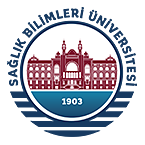 Gülhane Sağlık Bilimleri Fakültesiİlmi Hüviyet Tespit Sınavı Başvuru FormuSağlik Bilimleri Üniversitesi, Gülhane Sağlık Bilimleri Fakültesi*	Adaylar Başvuru Formuna diplomada yazan ad-soyadının yanında Türk Vatandaşlığına geçti ise yeni ad soyadını da belirtmelidir.**  T.C. Vatandaşı Olmayan Yabancı uyruklu adaylar için Pasaport Numarası yazılmalıdır.***Saat: 09:30-17:30 Sınav Alanı: Fizyoterapi ve Rehabilitasyon**** Saat: 09:30-17:30 Sınav Alanları: Ebelik, Ergoterapi, Dil ve Konuşma Terapisi, Beslenme ve Diyetetik, Odyoloji, Çocuk GelişimiADI SOYADI  *UYRUĞUT.C.  KİMLİK NO / YU NOPASAPORT NO **DOĞUM TARİHİ (GÜN/AY/YIL)MEZUN OLDUĞU ÜNİVERSİTEMEZUN OLDUĞU FAKÜLTEMEZUN OLDUĞU BÖLÜMMEZUNİYET TARİHİCEP TELEFONU NUMARASIE-POSTA ADRESİADRESTARİH  -  İMZAYurtdışındaki bir yükseköğretim kurumunun Sağlık Bilimleri Fakültesinde eğitimimi tamamladım. Diplomamın denklik işlemleri için Sağlık Bilimleri Üniversitesi tarafından 26 Kasım 2019*** /27 Kasım 2019**** tarihinde yapılacak olan İlmi Hüviyet Tespiti Sınavına katılmak istiyorum.                                                                                     …../……../2019                                                                                        